ОЛРР по ТиНАО Главного управления Росгвардии по г. Москве1 ВКЛАДКАДни и часы приема в ОЛРР по ТиНАО Главного управления Росгвардии по г. МосквеНачальник ОЛРР по ТиНАО Главного управления Росгвардии по г. Москвеподполковник полиции Сурков Дмитрий ДмитриевичЗаместитель начальника ОЛРР по ТиНАО Главного управления Росгвардии по г. Москвеподполковник полиции Сорокин Алексей ВикторовичВ целях реализации положений Федерального закона от 27 июля 2010 г. № 210 ФЗ «Об организации предоставления государственных и муниципальных услуг» сотрудниками ОЛРР по ТиНАО Главного управления Росгвардии по г. Москве, оказание государственных услуг осуществляется по адресу: Центральная ул., дом 5, п. Курилово, пос.  Щаповское, г. Москва, 108827.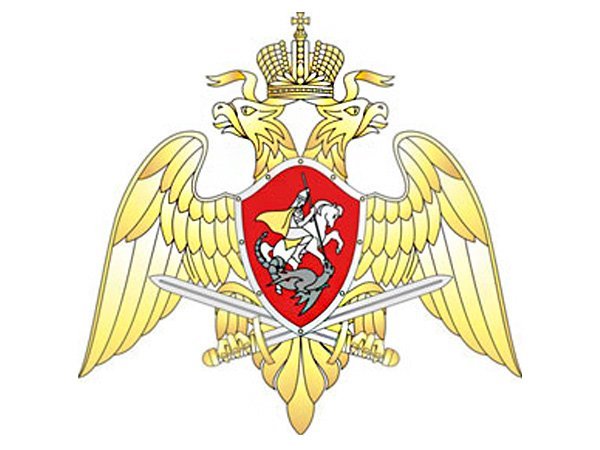 Дни и часы приема граждан и представителей юридических лиц сотрудниками ОЛРР по ТиНАО Главного управления Росгвардии по г. Москве:Телефон для предварительной записи: 8 (495) 849-33-43Заявления на получение государственных услуг принимаются при личном обращении гражданина или представителя юридического лица, а также в электронном виде с Единого портала государственных и муниципальных услуг в сети Интернет по адресу: http://www.gosuslugi.ru2 ВКЛАДКАПеречень государственных услуг (функций), оказываемых (осуществляемых) ОЛРР по ТиНАО Главного управления Росгвардии по г. МосквеВыдача гражданину Российской Федерации разрешения на хранение огнестрельного гладкоствольного длинноствольного оружия самообороны и патронов к нему (без права ношения) (приказ МВД России от 02.05.2012 № 398);Выдача юридическому лицу или гражданину Российской Федерации разрешения на хранение оружия и (или) патронов (приказ МВД России от 05.05.2012 № 408); Выдача гражданину Российской Федерации лицензии на приобретение газовых пистолетов, револьверов, сигнального оружия, холодного клинкового оружия, предназначенного для ношения с национальными костюмами народов Российской Федерации или казачьей формой (приказ МВД России от 14.05.2012 № 508);Выдача юридическому лицу или гражданину Российской Федерации разрешения на транспортирование оружия и (или) патронов (приказ МВД России от 14.05.2012 № 509);Выдача юридическому лицу с особыми уставными задачами разрешения на хранение и ношение служебного оружия и патронов к нему (приказ МВД России от 19.06.2012 № 609);Выдача юридическому лицу разрешения на хранение и использование оружия и патронов к нему или гражданину Российской Федерации разрешения на хранение и использование спортивного  огнестрельного короткоствольного оружия с нарезным стволом и патронов к нему на стрелковом объекте (приказ МВД России от 21.05.2012 № 529);Выдача гражданину Российской Федерации лицензии на приобретение спортивного или охотничьего огнестрельного гладкоствольного длинноствольного оружия, охотничьего пневматического оружия и спортивного пневматического оружия с дульной энергией свыше 7,5 Дж и патронов к нему (приказ МВД России от 23.04.2012 № 355);Выдача гражданину Российской Федерации лицензии на приобретение огнестрельного оружия ограниченного поражения и патронов к нему (приказ МВД России от 25.04.2012 № 360);Выдача юридическому лицу разрешения на хранение и использование оружия на стрелковом объекте (приказ МВД России от 25.06.2012 № 627);Выдача гражданину Российской Федерации лицензии на приобретение охотничьего или спортивного огнестрельного оружия с нарезным стволом и патронов к нему (приказ МВД России от 26.04.2012 № 366);Выдача гражданину Российской Федерации разрешения на хранение и ношение охотничьего огнестрельного длинноствольного оружия, спортивного огнестрельного длинноствольного гладкоствольного оружия, охотничьего пневматического оружия или огнестрельного оружия ограниченного поражения и патронов к нему (приказ МВД России от 27.04.2012 № 373);Выдача удостоверения частного охранника (приказ МВД России от 29.09.2011 № 1039);Исполнение государственной функции по контролю за частной охранной деятельностью в Российской Федерации (приказ МВД России от 18.06.2012 № 589);Исполнение государственной функции по контролю за оборотом гражданского, служебного и наградного оружия, боеприпасов, патронов к оружию, сохранностью и техническим состоянием боевого ручного стрелкового и служебного оружия, находящегося во временном пользовании у граждан и организаций, а также за соблюдением гражданами и организациями законодательства Российской Федерации в области оборота оружия (приказ МВД России от 29.06.2012 № 646);Федеральный государственный контроль (надзор) за деятельностью подразделений охраны юридических лиц с особыми уставными задачами и подразделений ведомственной охраны.*Нормативные правовые акты МВД России применяются до принятия соответствующих нормативных правовых актов Федеральной службы войск национальной гвардии Российской Федерации3 ВКЛАДКАПеречень организаций, осуществляющих проверку знаний правил и навыков безопасного обращения с оружием у граждан, в состав комиссий которых включены сотрудники лицензионно-разрешительной службы.4 ВКЛАДКАЭто полезно знатьВыдержка из Федеральный закон от 13 декабря 1996 г. N 150-ФЗ
"Об оружии"
Статья 13. Право на приобретение оружия гражданами Российской ФедерацииПраво на приобретение гражданского огнестрельного оружия ограниченного поражения имеют граждане Российской Федерации, достигшие возраста 21 года, граждане Российской Федерации, не достигшие возраста 21 года, прошедшие либо проходящие военную службу, а также граждане, проходящие службу в государственных военизированных организациях и имеющие воинские звания либо специальные звания или классные чины юстиции. Право на приобретение газового оружия, огнестрельного гладкоствольного длинноствольного оружия самообороны, спортивного оружия, охотничьего оружия, сигнального оружия, холодного клинкового оружия, предназначенного для ношения с национальными костюмами народов Российской Федерации или казачьей формой, имеют граждане Российской Федерации, достигшие возраста 18 лет.Возраст, по достижении которого граждане Российской Федерации имеют право на приобретение охотничьего огнестрельного гладкоствольного длинноствольного оружия, может быть снижен не более чем на два года по решению законодательного (представительного) органа государственной власти субъекта Российской Федерации.Газовые пистолеты, револьверы, сигнальное оружие, холодное клинковое оружие, предназначенное для ношения с национальными костюмами народов Российской Федерации или казачьей формой, граждане Российской Федерации имеют право приобретать на основании лицензии на приобретение оружия с последующей регистрацией оружия в двухнедельный срок в федеральном органе исполнительной власти, уполномоченном в сфере оборота оружия, или его территориальном органе по месту жительства. По лицензии на приобретение оружия допускается регистрация не более пяти единиц указанных видов оружия. Лицензия выдается федеральным органом исполнительной власти, уполномоченным в сфере оборота оружия, или его территориальным органом по месту жительства гражданина Российской Федерации и одновременно является разрешением на хранение и ношение указанных видов оружия. Срок действия лицензии пять лет. По окончании срока действия лицензии он может быть продлен в порядке, предусмотренном статьей 9 настоящего Федерального закона.Механические распылители, аэрозольные и другие устройства, снаряженные слезоточивыми или раздражающими веществами, электрошоковые устройства и искровые разрядники отечественного производства, пневматическое оружие с дульной энергией не более 7,5 Дж и калибра до 4,5 мм включительно, длинноствольное одноствольное старинное (антикварное) огнестрельное оружие, копии длинноствольного одноствольного старинного (антикварного) огнестрельного оружия, реплики длинноствольного одноствольного старинного (антикварного) огнестрельного оружия, старинное (антикварное) холодное оружие, списанное оружие регистрации не подлежат. Граждане Российской Федерации, достигшие возраста 18 лет, имеют право приобретать их без получения лицензии.Огнестрельное гладкоствольное длинноствольное оружие, указанное в пунктах 1, 2 и 3 части второй статьи 3 настоящего Федерального закона, граждане Российской Федерации имеют право приобретать в целях самообороны без права ношения на основании лицензии, выдаваемой федеральным органом исполнительной власти, уполномоченным в сфере оборота оружия, или его территориальным органом по месту жительства.Спортивное и охотничье огнестрельное гладкоствольное длинноствольное оружие и охотничье пневматическое оружие имеют право приобретать граждане Российской Федерации, которым выданы охотничьи билеты или членские охотничьи билеты.Общее количество приобретенного гражданином Российской Федерации охотничьего огнестрельного оружия с нарезным стволом не должно превышать пять единиц, спортивного огнестрельного оружия с нарезным стволом - пять единиц, огнестрельного гладкоствольного длинноствольного оружия - пять единиц, огнестрельного оружия ограниченного поражения - две единицы, за исключением случаев, если перечисленные виды оружия являются объектом коллекционирования.Охотничье холодное клинковое оружие имеют право приобретать граждане Российской Федерации, имеющие разрешение федерального органа исполнительной власти, уполномоченного в сфере оборота оружия, или его территориального органа на хранение и ношение охотничьего огнестрельного оружия. Охотничье холодное клинковое оружие регистрируется торговой организацией при продаже этого оружия в порядке, предусмотренном федеральным органом исполнительной власти, уполномоченным в сфере оборота оружия.Приобретенные гражданином Российской Федерации огнестрельное оружие, огнестрельное оружие ограниченного поражения и охотничье пневматическое оружие с дульной энергией свыше 7,5 Дж подлежат регистрации в территориальном органе федерального органа исполнительной власти, уполномоченного в сфере оборота оружия, по месту жительства в двухнедельный срок со дня его приобретения. В случае изменения места жительства гражданин Российской Федерации в двухнедельный срок со дня регистрации по новому месту жительства обязан обратиться в соответствующий территориальный орган федерального органа исполнительной власти, уполномоченного в сфере оборота оружия, с заявлением о постановке на учет принадлежащего ему оружия.Гражданину Российской Федерации федеральным органом исполнительной власти, уполномоченным в сфере оборота оружия, или его территориальным органом по месту жительства при регистрации огнестрельного гладкоствольного длинноствольного оружия самообороны выдается разрешение на его хранение сроком на пять лет, при регистрации охотничьего огнестрельного длинноствольного оружия, спортивного огнестрельного длинноствольного оружия, пневматического оружия или огнестрельного оружия ограниченного поражения - разрешение на его хранение и ношение сроком на пять лет на основании документа, подтверждающего законность приобретения соответствующего оружия, при регистрации спортивного огнестрельного короткоствольного оружия с нарезным стволом - разрешение на его хранение и использование на стрелковом объекте сроком на пять лет без права ношения, при регистрации оружия, приобретенного в целях коллекционирования, - разрешение на его хранение, которое выдается бессрочно. Продление срока действия разрешения осуществляется в порядке, предусмотренном статьей 9 настоящего Федерального закона.Лицензия на приобретение оружия не выдается гражданам Российской Федерации:1) не достигшим возраста, установленного настоящим Федеральным законом;2) не представившим медицинского заключения об отсутствии медицинских противопоказаний к владению оружием и медицинского заключения об отсутствии в организме человека наркотических средств, психотропных веществ и их метаболитов;3) имеющим неснятую или непогашенную судимость за преступление, совершенное умышленно, либо имеющим снятую или погашенную судимость за тяжкое или особо тяжкое преступление, совершенное с применением оружия;4) отбывающим наказание за совершенное преступление;5) повторно привлеченным в течение года к административной ответственности за совершение административного правонарушения, посягающего на общественный порядок и общественную безопасность или установленный порядок управления, административного правонарушения, связанного с нарушением правил охоты, либо административного правонарушения в области оборота наркотических средств, психотропных веществ, их аналогов или прекурсоров, растений, содержащих наркотические средства или психотропные вещества либо их прекурсоры, или их частей, содержащих наркотические средства или психотропные вещества либо их прекурсоры, за исключением административных правонарушений, связанных с потреблением наркотических средств или психотропных веществ без назначения врача либо новых потенциально опасных психоактивных веществ, - до окончания срока, в течение которого лицо считается подвергнутым административному наказанию;6) не имеющим постоянного места жительства;7) не представившим в федеральный орган исполнительной власти, уполномоченный в сфере оборота оружия, или его территориальный орган документов о прохождении соответствующей подготовки и других указанных в настоящем Федеральном законе документов;8) лишенным по решению суда права на приобретение оружия;9) состоящим на учете в учреждениях здравоохранения по поводу психического заболевания, алкоголизма или наркомании;10) подвергнутым административному наказанию за потребление наркотических средств или психотропных веществ без назначения врача либо новых потенциально опасных психоактивных веществ, - до окончания срока, в течение которого лицо считается подвергнутым административному наказанию.Перечень заболеваний, при наличии которых противопоказано владение оружием, определяется Правительством Российской Федерации. Порядок проведения медицинского освидетельствования на наличие медицинских противопоказаний к владению оружием и химико-токсикологических исследований наличия в организме человека наркотических средств, психотропных веществ и их метаболитов, форма медицинского заключения об отсутствии медицинских противопоказаний к владению оружием и форма медицинского заключения об отсутствии в организме человека наркотических средств, психотропных веществ и их метаболитов устанавливаются федеральным органом исполнительной власти, осуществляющим функции по выработке государственной политики и нормативно-правовому регулированию в сфере здравоохранения. Срок действия медицинского заключения об отсутствии медицинских противопоказаний к владению оружием для получения лицензии на приобретение оружия составляет один год со дня его выдачи. Осмотр врачом-психиатром, врачом-психиатром-наркологом при проведении медицинского освидетельствования на наличие медицинских противопоказаний к владению оружием и химико-токсикологические исследования наличия в организме человека наркотических средств, психотропных веществ и их метаболитов осуществляются в медицинских организациях государственной или муниципальной системы здравоохранения по месту жительства (пребывания) гражданина Российской Федерации. Медицинское освидетельствование на наличие медицинских противопоказаний к владению оружием и химико-токсикологические исследования наличия в организме человека наркотических средств, психотропных веществ и их метаболитов осуществляются за счет средств граждан.Граждане Российской Федерации, являющиеся владельцами гражданского огнестрельного оружия, гражданского огнестрельного оружия ограниченного поражения, газовых пистолетов, револьверов, спортивного пневматического оружия, охотничьего пневматического оружия, не реже одного раза в пять лет обязаны представлять в федеральный орган исполнительной власти, уполномоченный в сфере оборота оружия, или его территориальный орган медицинское заключение об отсутствии медицинских противопоказаний к владению оружием и медицинское заключение об отсутствии в организме человека наркотических средств, психотропных веществ и их метаболитов, полученное после прохождения химико-токсикологических исследований наличия в организме человека наркотических средств, психотропных веществ и их метаболитов. Граждане Российской Федерации, проходящие службу в государственных военизированных организациях и имеющие воинские звания либо специальные звания или классные чины юстиции, представляют документы, подтверждающие прохождение ими службы в соответствующей организации и наличие воинского либо специального звания или классного чина юстиции.День неделиВремя приемаВторникс 10-00 час. до 17-00 час.Четвергс 10-00 час. до 17-00 час.1 и 3 суббота каждого месяцас 10-00 час. до 15-00 час.№п/пНаименование организацииАдрес организацииАвтономная некоммерческая организация дополнительного профессионального образования «АКАДЕМИНЕКС» г. МоскваВаршавское шоссе, д.14, стр.3Негосударственное образовательное частное учреждение дополнительного профессионального образования «Академия подготовки владельцев гражданского оружия» г. МоскваЛубянский проезд, д.27/1, стр.1Частное образовательное учреждение дополнительного профессионального образования «Центр специальной подготовки «Гридинъ» г. Москва ул. Восточная, д.4, стр.1Негосударственное образовательное частное учреждение дополнительного профессионального образования  «Динамика» г. Москва Голубинская, д.6АПрофессиональное образовательное учреждение «Московский городской спортивный стрелковый клуб регионального отделения общероссийской общественно-государственной организации «Добровольное общество содействия армии, авиации и флоту России» города Москвы г. Москва ул. Поклонная, д.11, стр.1АПрофессиональное образовательное учреждение «Учебно-спортивный центр ДОСААФ России Южного административного округа города Москвы» г. Москва Каширское шоссе, д.12Профессиональное образовательное учреждение «Учебно-спортивный центр общероссийской общественно-государственной организации «Добровольное общество содействия армии, авиации и флоту России» Юго-восточного округа г. Москвы г. Москва ул. Ташкентская, д.26, корп.2Профессиональное образовательное учреждение «Центральный спортивный стрелковый клуб» Общероссийской общественно-государственной организации «Добровольное общество содействия армии, авиации и флоту России» г. Москва Волоколамское шоссе, д.88/8Профессиональное образовательного учреждения «Учебно-спортивный центр «Измайлово» регионального отделения общероссийской общественно-государственной организации «Добровольное общество содействия армии, авиации и флоту России» города Москвы г. Москва Измайловский проезд, д.11, стр.2Автономная некоммерческая организация образовательной организации дополнительного профессионального образования «Крым» г. Москва ул. Сельскохозяйственная, д.20, корп.3Автономная некоммерческая организация дополнительного профессионального образования«Учебный центр ЛИГА-С» г. Москва ул. Правды, д.8, корп.49Негосударственное образовательное учреждение дополнительного профессионального образования «Стрелковый комплекс «Патриот» г. Москва Измайловское шоссе, д.71, стр. 8Автономная некоммерческая организация Профессиональной образовательной организации «Центр образования «Поединок-МКТА» г. Москва 1-й Щипковский переулок, д.23, стр.2Частное учреждение дополнительного профессионального образования «Ратник-А» г. Москва ул. 3-я Хорошевская, д.7, стр.2Автономная некоммерческая организация дополнительного профессионального образования «Учебный центр СБ «РОСТ» г. Москва Балаклавский проспект, д.33, стр.2Негосударственное образовательное частное учреждение дополнительного образования «Спортивно-стрелковый клуб ВОО» г. Москва Головачева, стр.9Автономная некоммерческая организация профессиональной подготовки и дополнительного профессионального образования «Стража-А» г. Москва Волоколамское шоссе, д.90, стр.12Негосударственное образовательное частное учреждение организация дополнительного профессионального образования  «Центр спортивной стрелковой подготовки» г. Москва Каширское шоссе, д.12